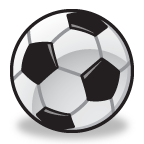 TJ SOKOL LETKOV POŘÁDÁPŘEBOR čos VE FUTSALE	                   Opět s mezinárodní účastí	31. LETKOVSKÝ TURNAJ MUŽŮ V MALÉ KOPANÉ 	Generální sponzor:  JTF PARTNERSHIP LETKOVKdy:			sobota 31. července 2021 od 9 do 16 hodinKde:			sportovní aréna Sokola Letkov (pojmenoval Stano Dětko-Slovensko . . .) Účast:			družstva do 40 let (mohou hrát i starší) počet hráčů 4+1družstva nad 40 let (nesmí hrát mladší) počet hráčů 5+1Pravidla:		střídání hokejovým způsobem, lze hrát pouze za jedno mužstvo turnajeSystém turnaje:	jedna skupina mladší a jedna skupina starší, ve skupině každý s každým,vítězství 3 body, nerozhodně 1 bod, při rovnosti bodů: 1. vzájemný zápas Ceny:			první tři mužstva v obou kategoriích, nejlepší brankář, nejlepší hráč – věnuje JTF 			Všechny mužstva obdrží oblíbené diplomy s vlastním fotem mužstva Startovné:		350 Kč za tým (hradí se zástupci pořadatele před turnajem, účast potvrdit mailem)Pořadatel:		TJ Sokol Letkov (IČO: 49184580) letkov.rajce.net Foto minulé ročníkyZástupce pořadatele: 	Karel Fiala, Letkov Habrová 126, 326 00 Letkov,tel: 607 92 94 92, mail: fialaletkov@seznam.czMáme zájem pouze o mužstva, která umí, jak vyhrávat ale i čestně prohrávat Na turnaji se dále podílí:ČESKÁ OBEC SOKOLSKÁ, DaTa EXPRES a. s. – autobusová doprava, MANTA – písmomalířství, C+H Metall s.r.o. – Letkov, Michal Kraus, SILBA ELSTAV s.r.o. Letkov PUBEC – realitní kancelář, Petr Čechura – zámečnická firma, MANTO (Petr Lukáš), Leoš Cvrček  všem děkujemeVítězové minulých ročníků:Starý Plzenec, FC u České Lípy, HN Houdek, Sokol Letkov 7x, FC Kompas Rollo, TDT Plzeň, Sokol Letkov A, FC Motáček, Sklo a střepy 8x, Koterov 8x, Sokol Vysočany Praha 3x, Reno Plzeň, Sokol Střepy federál,  Sokol Košťany u Teplic, Sokol Čejkovice u Hodonína ,Lékaři Plzeň,Sokol Letná Plzeň,FC Důraz,Bedna Praha   Kdo letos ??? Mediální zajištění: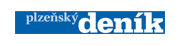 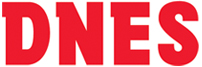 Do tradičního   BUFETU Vás zvou pořadatelé (Bufet parta  …  NIKDO  NEUSCHNE )30. ročník vyhrály celky: Do 40 let Bedna Praha		 nad 40 let Sokol Letkov 	kdo letos???  